Ms. Arlene CAREER OBJECTIVE:An entry level position requiring academic background, experience and skills proficiency that offers wide opportunity for personal development and will result growth for the school/company.EDUCATIONAL BACKGROUND:Bachelor of Secondary Education  Major in Business Technology                        April 2005Pangasinan State UniversitySan Carlos City PangasinanVMUF-Saint Dominic High School                                                                               March 2001San Carlos City PangasinanDumpay Elementary School                                    	   March 1997Dumpay Basista PangasinanWORK EXPERIENCESPED Teacher/Shadow Teacher (October 2015 -  April 2016)Assistant Instructor- Kumon Center (June-September 2015)Academic Coordinator/Substitute Teacher–  Data Science and Technology                                                                           Corporation (October -June 2015)Private Tutor (Elementary level) up to presentSacred Heart Academy of LA LOMA      HIGH SCHOOL/TEACHER (T.L.E and ARTS- Grade 7 and 8) 2013 – 2014             ELEM/TEACHER (grade 2 all subjects) 2012 -2013             June 2012- March 2014Gymnazo Christian Academy ELEM/TEACHER (Grade 3 all subjects)June 2010 – March 2012	The Lord is my Shepherd School of ManilaELEM./TEACHER (Math,Science,MAPE&Sibika at Kultura)Grade 1 – 4*Best Teacher of the Year (Students”Choice Award) S.Y 2009-2010June 2007 – March 2010QUALIFICATIONS/SKILLS:            With knowledge, background and training on the followingComputer Literate in Windows ApplicationMS word, MS excel and InternetProven Skills in oral and written communicationCan work under pressure with minimum supervisionTRAININGS:November 7,2015     Special educational  needs –  English Language School (PVT) DubaiJune 1-4,2015         Basic Office Application Speaker -  Metro Manila CollegeMay 28,2015        English Multi Media                St.Martin De Porres School                           May 20,2015       Scratch                                      St.Martin De Porres School May 7,2015             English Multi Media                South Crest School MuntinlupaApril 15,2015           Basic Microsoft Application  St.Martin De Porres School July – Sept. 2014        NCII   FBS                                   Aisat Training Center FairviewAugust 2014                Beauty Care                            Manila Manpower                                                                                            Dev’tCenterTayumanJune 25-30, 2007      Six Day Training Workshop                    Tondo Assembly of God                                      Of Service Providers/Instructional            Church, TondoMla.                                    Managers on the Alternative Learning System                                      [ALS].Accreditation and Equivalency Program,                                       Learning  Support Delivery System.Dec - Feb. 2005          On the training                                Manaoag Nat’l High School                                    Practice Teacher                            ManaoagPangasinanAugust-Sept.2004    Observation and Participation      Tuliao Nat’l High School                                      In student Training                        Sta.Barbara, PangasinanSEMINARS:July 12-13,2013    Standards-Based Assessment and         Phoenix Publishing House                                 Grading in the K to 12 Curriculum               927Quezon Avenue.Q.CJune 10,2013         Work Ethics and Professionalism               Sacred Heart of Academy of La LomaNovember 24,2012   Formative Assessment in MAPEH      Traveler’s Inn & SuitesMay 25-28,2009      Enhancing Teacher’s Effectively      The Lord is my Shepherd School                                      Seminar                                                               of ManilaDec.06,2008        Hands On, Minds On Learning    Kimberly Hotel,Pedro Gil Manila                                   (Inquiry Based Learning)May 26-30,2008     Classroom Management         The Lord is my Shepherd School                                    And Discipline Seminar                            of ManilaDecember 2004          Division Orientation                   Juan G. Macaraeg                                      Conference On-Off                         Nat’l High School                                       Campus training                           BinalonanPangasinanNovember 2004 Leadership Training                        Pangasinan State University                                                                                         San Carlos City PangasinanPERSONAL DATA:Name: Ms. Arlene	 Status: Married            Professional Teacher                                                          Birthday: August 19, 1984To contact this candidate click this link submit request with CV No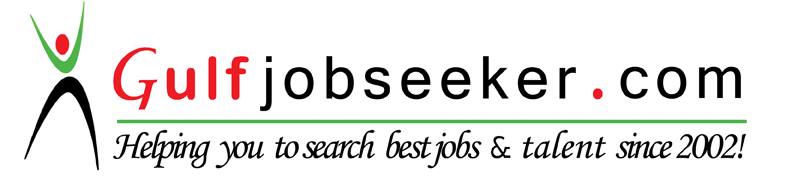 